Driver Education Daily ScheduleDay 1 Assign Seats.Classroom Rules: Clean your RJ’s and uniform: odor to strong in car.Intro Driver Education. Go over roll call. Lock it up and don’t talk during roll call. Push-ups until I’m done with roll call or write a paper on the important of roll call silence. Have students pick their driving partner.Pass out sign up form. Explain driving groups.Have students fill in driving record for car.Period/teacher…emergency phone # of parent in case of accident.Assign teacher driving cards and days.Cadets can put sneakers in trunk in the morning.7th drive lunch.Days that get gas, students can go in market.If you have an early dismissal from school on drive days, tell Mr. L so he can switch drives that day.Please do not miss school on drive days.No cell phone usage in car.Go over 10 most common mistakes.Perfect ten club.Pass out important papers that need to be signed:Registration FormHigh School Driver Education LetterHouse Bill # 138 FormStudent Health Appraisal For Driving TrainingGraduated Licensing Program FormCAUTION! Form Driver Education Terms of Agreement FormParent/student Remind sign up form for cell phones.Pass out form and have cadets sign up on class.Day 2Pass out following forms:Index Card – Ice Breaker Activity (Classroom)Classroom rules.Class Project (Homework)Pass out DMV books.Go over “choice board” activity (Homework)You must do all of your assignments or you will not get your blue certificate.Show Mr. Lingenfelter’s DMA web page.Students work with practicing steering wheelsDay 3State of Delaware Pre-Test/DCAS PRE-TEST ALSO (Classroom)Read Chapter One in DMV book (Homework)Choice board #1 due in 3 days (Homework)Day 4Show “Rules of the Road” Full versionDr. Ed Illusions PPT. (Classroom)The Monkey Business Video (PPT Activity Slide)Hand over hand Part ½ VIDEO 1:00/1:28 (Classroom)Practice hand over hand steering wheels. (Classroom)GDL/House Bill 138 PPT. (Homework - PPT on website)Read Chapter 2 (pages 16-46 Homework)Choice board #2 due in three days. (Homework)Day 5Aggressive Driving Activity (Classroom)How To Adjust Car Mirrors VIDEO 5:21 (Classroom)Practice hand-over-hand/choke steering wheels (Classroom)Go over PPT. of Driver License Info (Classroom)Pass out Driver License worksheet (Practice Test Questions-HW)Review Chapter 1/2 Test 1 (Website - HW)Day 6Chapter Test One (Classroom)Read Chapter 2  pages 47-58 (Homework)Choice board #3 due in three days (Homework)How To Merge in Traffic VIDEO 2:30 (Classroom)Practice hand-over-hand/choke steering wheels (Classroom)SIPDE Process (Homework PowerPoint - Website)Day 7Drinking and Driving Activity (Classroom)How To Handle Blind Spots VIDEO 2:06 (Classroom)How To Start and Stop Smoothly VIDEO 1:30 (Classroom)Go over PPT. Alcohol, Drugs and Driving (Classroom)Review Chapter 2 PowerPoint for test (Website)Review Chapter 2 Test 2 (Practice Test Questions-HW)Zero Tolerance Law (PowerPoint homework)Day 8Videos:Just Another Friday Night – Video 15:00 (Classroom)Driving Tip-Backing Position VIDEO 1:09 (Classroom)Powerful Drunk Driving Ad – Video 5:22 (Classroom)Smartdrive – Drinking and Driving – Video 3:13 (Classroom)Day 9Chapter Test TwoLane Changes VIDEO 5:12 (Classroom)Read Chapter Three – Vehicle Equipment, Titles, Registration, and Insurance (Homework)Choiceboard #4 due in three days (Homework)Day 10  How To Determine When It’s Safe To Pass VIDEO 2:23 (Classroom)Go over PPT Chapter Three Vehicle Equipment, Titles, Registration, and Insurance (Classroom)Worksheet for Chapter Three (Practice Test Questions-HW)Day 11Right of Way Scenarios Activity (Classroom)Ride Along - What To Expect In A Traffic Stop VIDEO5:17 (Classroom)Assigned Chapter 4 Presentation Roles (Classroom)Work on presentations (Classroom and Homework)Day 12Rules of the Road PPT. (Homework)Presentations sections 1-3 (Classroom)Day 13Presentations sections 4-6 (Classroom)Day 14Presentations sections 7-9 (Classroom)No-Zone PPT. (PowerPoint Homework)Day 15Roundabouts in Delaware VIDEO 7:59 (Classroom)Is Driving Distracted Safe? Activity (Classroom)Shapes, Signs Color PPT. quiz (Classroom)Pass out worksheet 4 (Practice Test Questions-Homework) We Are Manheim 14:49 VIDEO (Classroom)Driving Distractions 16:13 VIDEO (Classroom)Day 16Chapter Test 3/4 Chapter 3/4 combined (Classroom)Read Chapter 5 – pages 101-134 (Homework)Choiceboard #5 due in three days (Homework)Day 17How To Make Sense of All the Signs While Driving VIDEO 6:08 Seatbelt Individual Activity (Classroom) Chapter 5 PPTDAY 18 Worksheet for Chapter 5 (Practice Test Questions-Homework)DAY 19Fill out Blue Certificate Blanks – Must be like Birth Certificate Chapter 5 Test (Classroom)DAY 20Assign debate questions. Have groups work on them.Day 21Debating 1 – 4 (Classroom)Day 22Debating 5 – 7 (Classroom)Day 23Debating 9 – 12 (Classroom)Day 24Crossing The Line – Middletown High 33:00 VIDEO (Classroom)Don’t Text and Drive – Graphic Girl 4:14 VIDEO (Classroom)Two Men Stop, Get Out, Crash Slow Motion 1:00 VIDEO (Classroom)Day 25 Young Drivers – The High School Risks Years 19:49 VideoI Know Everything 4:18 VIDEOTexting and Driving – Something You Can’t Undo 4:40 VIDEODay 26Review for State Final – COULD BE (HOMEWORK) IF TIME DOESN’T PERMITDay 27State Final (Classroom)Day 28Wal-Mart “No Zone”  (Outside Presentation)Day 29Smartdrive (Outside Presentation)Day 30Smartdrive (Outside Presentation)Day 31New Castle County Police Guest Speaker (Outside Presentation)Day 32New Castle County Police Guest Speaker (Outside Presentation)Day 33Pass out Blue Certificates and 50 hour driving logs (Classroom)Safe Driving in the Rain Video 1:27What to do After a Car Accident Video 1:48What to do to Make Night Time Driving Safer Video 2:16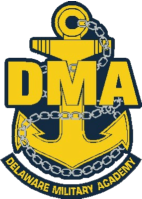 Driver Education Daily Scheduled CurriculumMr. LingenfelterDelaware Military Academy2016 / 2017 School Year